nr 42/2020 (865)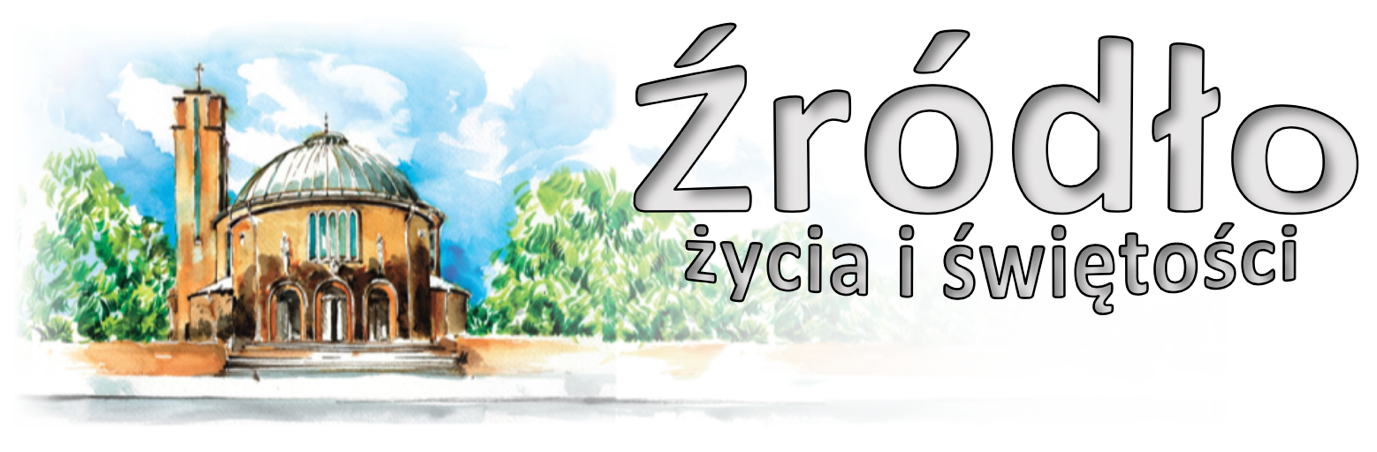 18 października 2020 r.gazetka rzymskokatolickiej parafii pw. Najświętszego Serca Pana Jezusa w RaciborzuRocznica poświęcenia kościołaEwangelia według św. Jana (4,19-24)„Kobieta z Samarii powiedziała do Jezusa: Panie, widzę, że jesteś prorokiem. Ojcowie nasi oddawali cześć Bogu na tej górze, a wy mówicie, że w Jerozolimie jest miejsce, gdzie należy czcić Boga. Odpowiedział jej Jezus: Wierz Mi, kobieto, że nadchodzi godzina, kiedy ani na tej górze, ani w Jerozolimie nie będziecie czcili Ojca. Wy czcicie to, czego nie znacie, my czcimy to, co znamy, ponieważ zbawienie bierze początek od Żydów. Nadchodzi jednak godzina, owszem już jest, kiedy to prawdziwi czciciele będą oddawać cześć Ojcu w Duchu i prawdzie, a takich to czcicieli chce mieć Ojciec. Bóg jest duchem; potrzeba więc, by czciciele Jego oddawali Mu cześć w Duchu i prawdzie.”.Wszyscy, którzy w Chrystusa Jezusa wierzymy, nazywamy się „żywymi kamieniami”, zgodnie ze słowami Pisma: „Wy bowiem jesteście żywymi kamieniami, budowani jako duchowa świątynia, aby stanowić święte kapłaństwo dla składania duchowych ofiar, przyjemnych Bogu przez Jezusa Chrystusa” (1 P 1,25). Gdy idzie o zwyczajne kamienie, wiadomo, iż w fundament kładzie się najpierw te, które najbardziej trwałe są i mocne, po to, aby im można było powierzyć i na nich oprzeć ciężar całej budowli. Kto tak należy? Apostołowie i prorocy. Naucza bowiem sam święty Paweł: „Zbudowani na fundamencie Apostołów i proroków, którego kamieniem węgielnym jest sam Jezus Chrystus” (Ef 2,20). Słuchaczu mój! Abyś jak najlepiej przygotował się do budowania tej świątyni, abyś stał się kamieniem położonym w pobliżu fundamentu, pamiętaj, że fundamentem budowli, o której mówimy, jest sam Jezus Chrystus. Tak właśnie mówi Apostoł Paweł: „Fundamentu bowiem nikt nie może położyć innego, jak ten, który jest położony, a którym jest Jezus Chrystus” (1 Kor 3,11). Szczęśliwi, którzy na tak wspaniałym fundamencie budują prawdziwie święte przybytki. W tej budowli, którą jest Kościół, winien się znaleźć i ołtarz. Dlatego sądzę, iż ktokolwiek z was, żywych kamieni, gorliwie potrafi się modlić, dniem i nocą przedstawiać Bogu prośby i ofiarowywać błagania, ten właśnie jest kamieniem, z których Jezus buduje ołtarz. Zobacz wszakże, jakie zalety przypisuje się kamieniom ołtarza. „Prawodawca Mojżesz – powiada Pismo – polecił wybudować ołtarz z nieuszkodzonych i niepociętych żelazem kamieni” (por. Joz 8,31). Kim są owe nieuszkodzone kamienie? Otóż są nimi zapewne święci Apostołowie tworzący jeden ołtarz jednomyślnością i zgodą. Wszak opowiada się o nich wszystkich, iż modląc się wspólnie wołali: „Ty, Panie, znasz serca wszystkich” (Dz 1,24). Ci zatem, którzy potrafili jednomyślnie, jednym głosem i jednym duchem modlić się, godni są tworzyć wszyscy razem jeden ołtarz, na którym Jezus składa ofiarę Ojcu. I my także dołóżmy starań, abyśmy wszyscy jedno mówili, jedno czuli i niczego nie czynili dla współzawodnictwa bądź próżnej chwały, ale będąc jednego ducha i myśli (por. Flp 2,2-3; Dz 4,32), stać się mogli kamieniami na ołtarz.Orygenes, (zm. 254 r.)Ogłoszenia z życia naszej parafiiPoniedziałek – 19 października 2020 							Łk 12,13-21	  630			Do Miłosierdzia Bożego za † Kazimierę (od siostry Lusi z rodziną)	  900			Za †† siostrę Helenę, szwagra Mariana i siostrzeńca Wiktora Reguła	1800	1.	Za † Beatę Pierchała w 8. rocznicę śmierci, jej †† rodziców Antoninę i Rajnolda, wszystkich †† z rodzin i za dusze w czyśćcu cierpiące			2.	Za †† rodziców Urszulę i Kurta Kreis, syna Jana, rodziców Elżbietę i Emila oraz †† z rodziny	1830			Nabożeństwo Różańcowe (Adoracja) w intencji chorych i o ustanie epidemiiWtorek – 20 października 2020 – św. Jana Kantego, kapłana 				Łk 12,35-38	  630	1.	Za † Janinę Hryniewicz w 30. dzień po śmierci			2.	Za † Michała Fabińskiego (od sąsiadów)	  800			W języku niemieckim: Za dusze w czyśćcu cierpiące	1715			Nabożeństwo Różańcowe (Adoracja) w intencji chorych i o ustanie epidemii	1800	1.	Za † Henryka Wicińskiego w 2. rocznicę śmierci			2.	Do Miłosierdzia Bożego za † męża Stefana Nowakowskiego w 15. rocznicę śmierci, brata Romualda, rodziców Marię i Józefa Żukowskich, szwagra Jana Majer, Józefa Radziejewskiego i za duże w czyśćcu cierpiąceŚroda – 21 października 2020 								Łk 12,39-48	  630			Do Miłosierdzia Bożego za † męża Winfryda w dniu jego urodzin, za †† brata i bratową, rodziców Stuka i Gogolin, dziadków, rodzeństwo i pokrewieństwo z obu stron, dusze w czyśćcu cierpiące	  900			Za †† rodziców Franciszka i Martę, córkę Elżbietę oraz Katarzynę Szymon	1800	1.	Za † Jerzego Taszka w rocznicę urodzin			2.	Do Miłosierdzia Bożego za †† rodziców Leona i Jadwigę Świerkot, dziadków z obu stron oraz †† Gertrudę i Pawła Kozelek i Wilhelma Świerkot	1830			Nabożeństwo Różańcowe (Adoracja) w intencji chorych i o ustanie epidemiiCzwartek – 22 października 2020 – św. Jana Pawła II, papieża 				Łk 12,49-53	  630	1.	Za †† Helenę i Józefa Pawlisz, Wiesława Sowińskiego i †† z rodziny			2.	Za † Stanisławę Klimowicz o dar życia wiecznego (od dyrektora i pracowników Powiatowego Centrum Pomocy Rodzinie w Raciborzu)	1630			Różaniec dla dzieci	1715			Nabożeństwo Różańcowe (Adoracja) w intencji chorych i o ustanie epidemii	1800	1.	W intencji Marceli i Witolda z okazji 50. rocznicy ślubu z podziękowaniem za otrzymane łaski, z prośbą o Boże błogosławieństwo i zdrowie dla jubilatów i całej ich rodziny			2.	Za †† syna Czesława Janczyszyn, męża Eugeniusza, matkę Ewę, zaginionego na wojnie ojca Wojciecha, teściów Marię i Antoniego, pokrewieństwo z obu stronPiątek – 23 października 2020 								Łk 12,54-59	  630			Za † Marię Czarnecką w 1. rocznicę śmierci	  900			Za †† rodziców Jana i Jadwigę Kolada oraz siostrzenicę Katarzynę	1500			Koronka do Bożego Miłosierdzia	1800	1.	W 25. rocznicę urodzin syna Pawła i 20. rocznicę urodzin córki Barbary z prośbą o błogosławieństwo i dary Ducha Świętego			2.	Za † męża Józefa Liszka w 1. rocznicę śmierci	1830			Nabożeństwo Różańcowe (Adoracja) w intencji chorych i o ustanie epidemii					Spotkanie dla młodzieży Ławka-Go (on-line)Sobota – 24 października 2020 								Łk 13,1-9	  630	1.	Za † Stefanię Pączko oraz †† z rodziny Rogula, Dzedzyk i dusze w czyśćcu cierpiące			2.	Dziękczynna w intencji Teresy i Jacka Bartnik z okazji 50. rocznicy ślubu, z prośbą o zdrowie dla jubilatów i całej rodziny oraz za †† rodziców, krewnych i dusze w czyśćcu cierpiące	1715			Nabożeństwo Różańcowe (Adoracja) w intencji chorych i o ustanie epidemii	1800			W sobotni wieczór: 1. Dziękczynna z okazji 70. r. urodzin Elżbiety o Bożą opiekę i zdrowie			2.	Za †† rodziców Reginę i Leona, Jadwigę i Mieczysława, †† z rodzin z obu stron			3.	Dziękczynna z okazji 30. rocznicy urodzin Anny o Boże błogosławieństwo i zdrowie					Spotkanie dla młodzieży Ławka-Go (on-line), nabożeństwo w kościeleXXX Niedziela Zwykła – 25 października 2020 	Wj 22,20-26; 1 Tes 1,5c-10; Mt 22,34-40	  700			Do Bożej Opatrzności w intencji Zofii i Jana z okazji 50. rocznicy ślubu z podziękowaniem za otrzymane łaski, z prośbą o Boże błogosławieństwo i zdrowie dla jubilatów i całej rodziny	  830			Godzinki o Niepokalanym Poczęciu NMP	  900			Za †† Władysława, Jana i Henryka Furtak						Szkoła Liturgiczna – Nowe Modlitwy Eucharystyczne	1030	1. W intencji rocznych dzieci: Leon Wiktor Elias, Antonina Pomiotło			2. Dziękczynna w 30. rocznicę ślubu Joanny i Józefa Wiśniewskich z podziękowaniem za otrzymane łaski, z prośbą o dalsze Boże błogosławieństwo i zdrowie	1200			Do Bożej Opatrzności w intencji Aleksandry, Agnieszki, Jolanty i Tomasza z okazji kolejnych urodzin z podziękowaniem za otrzymane łaski, z prośbą o zdrowie, Boże błogosławieństwo i opiekę Matki Bożej na dalsze lata życia	1600			Nabożeństwo dla dzieci przygotowujących się do spowiedzi i Komunii Świętej z poświęceniem różańców	1715			Nabożeństwo Różańcowe (Adoracja) w intencji chorych i o ustanie epidemii	1800			Za † Franciszka Jandutkin w 1. rocznicę śmierci	1900			Wieczór Filmowy – „To nic takiego” film dokumentalny o edukacji seksualnej dzieciW tym tygodniu modlimy się: w intencji budowniczych, wszystkich żyjących i zmarłych Parafian oraz duszpasterzyOd kilku dni jest w naszej parafii kleryk V roku Marcin Matysek z parafii w Opolu Szczepanowicach. Życzymy obfitego błogosławieństwa na czas praktyki duszpasterskiej.Dzisiaj dziękujemy Bogu za 85 lat istnienia naszego kościoła (20 października 1935). Modlitwą otaczamy fundatorów, budowniczych kościoła, wszystkich żyjących i zmarłych Parafian i duszpasterzy. Dziękujemy przy tej okazji wszystkim, którzy w jakikolwiek sposób tworzą naszą parafię i życie duszpasterskie, zwłaszcza wszystkim zaangażowanym w duchowe, czy też materialne dzieła. Bóg Zapłać. Życzymy, aby przestrzeń kościoła była ważnym miejscem w codziennym życiu i źródłem wewnętrznej siły i nadziei.W kontekście rocznicy poświęcenia kościoła planowaliśmy Misje Parafialne. O możliwości ich przeprowadzenia (od 8 listopada) będzie decydowała aktualna sytuacja i obowiązujące rozporządzenia. Równocześnie były plany odnowienia (przynajmniej częściowego) wnętrza kościoła na jesień. Jednak latem dotarła informacja o planach wpisania naszego kościoła w rejestr zabytków, co nie pozwoliło na wykonywanie jakichkolwiek prac. Obecnie kościół nasz jest już wpisany (od 5 października br.) w wojewódzki rejestr zabytków i wszelkie prace wymagają zdobycia stosownych pozwoleń.Ksiądz Biskup wydał nowy dekret w związku z obecną sytuacją epidemiczną. Przypomina się w nim o trwającej dyspensie od obowiązku uczestnictwa w Eucharystii udzielonej osobom w podeszłym wieku lub szczególnie zagrożonych (w tym osoby z objawami infekcji, w stanie błogosławionym, przebywającym na kwarantannie…). Ksiądz Biskup przypomina o obowiązku zakrywania ust i nosa oraz o limicie wiernych. W strefie żółtej, w której się obecnie znajdujemy jest to 1 osoba na 4 m2, co w przypadku naszego kościoła daje niespełna 300 osób. Prosimy zatem do zachowania dystansu minimum 2 metrów, i zachęcamy do wykorzystania kaplicy za ołtarzem, na chórze oraz ewentualnie kaplicy pod kościołem. Jeśli pojawi się taka potrzeba wrócimy do odprawiania dodatkowych Mszy Świętych. Będziemy o tym informować na bieżąco.Dzisiaj o 1400 Msza Święta w rycie Trydenckim, a także z okazji święta św. Łukasza patrona Służby Zdrowia o 1530 Różaniec, o 1600 Msza Święta. Dzisiaj o 1400 w kinie Bałtyk film „Wojtyła – śledztwo”, a w Rudach Raciborskich o 1700 koncert organowy.Zapraszamy na nabożeństwa Różańcowe przed Najświętszym Sakramentem w intencji chorych i o ustanie epidemii: w poniedziałki, środy i piątki po wieczornej Mszy, w pozostałe dni tygodnia o 1715. Spotkania poszczególnych grup będą uzależnione od rozwoju sytuacji. Wstępnie planujemy w poniedziałek o 2000 próbę scholii, we wtorek o 1800 próbę chóru.Na pewien czas zostają zawieszone spotkania Klubu Seniora.Spotkanie Ruchu Rodzin Nazaretańskich oraz Kręgu Biblijnego w środę po wieczornej Mszy Świętej.Różaniec dla dzieci w czwartek o 1630. W piątek o 1500 Koronka do Bożego Miłosierdzia.Młodzież zapraszamy do uczestnictwa w Ławce Go, która odbędzie się on-line. W planie są konferencje przygotowane przez Diecezjalne Duszpasterstwo Młodzieży, spotkanie z gościem, a także (również on-line) spotkania w grupach. Jedynym wspólnym spotkaniem będzie sobotnie, wieczorne nabożeństwo. Konieczne są zapisy – formularz na naszej stronie internetowej.  W przyszłą niedzielę o godz. 1030 Msza Święta w intencji rocznych dzieci.Jeśli sytuacja się nie pogorszy, to w przyszłą niedzielę zapraszamy dzieci przygotowujące się do spowiedzi i Komunii Świętej i rodziców na nabożeństwo o godz. 1600 z poświęceniem różańców. Można na przynieść własne różańce, ale też będą przygotowane różańce dla dzieci, które jeszcze ich nie mają.W przeszłą niedzielę w kaplicy pod kościołem o godz. 1900 Wieczór Filmowy. Wyświetlimy film pod tytułem „To nic takiego”. Jest to film dokumentalny o edukacji seksualnej dzieci i młodzieży. Osoby bliżej zainteresowane tym tematem odsyłamy do konferencji on-line prowadzonej przez Centrum Życia i Rodziny p. t. „ Utopia Tęczowej Rewolucji”, która odbędzie się w czwartek, 22 października od godz. 900. Szczegóły i zapisy na stronie www.teczowautopia.pl. Tam też jest do zamówienia książka w formie elektronicznej. Z wiadomych względów na filmie może być około 25 osób. Jeśli będzie większe zainteresowanie, po będziemy powtarzali projekcje.Przed kościołem do nabycia: nasza parafialna gazetka „Źródło”, Gość Niedzielny.Kolekta dzisiejsza przeznaczona jest na bieżące potrzeby parafii. Dzisiaj także przed kościołem dodatkowa zbiórka na cele remontowe.Za wszystkie ofiary, kwiaty i prace przy kościele składamy serdeczne „Bóg zapłać”. Raz jeszcze dziękujemy za każdą posługę na rzecz naszej parafii, kościoła, czy też plebanii.W minionym tygodniu odeszli do Pana: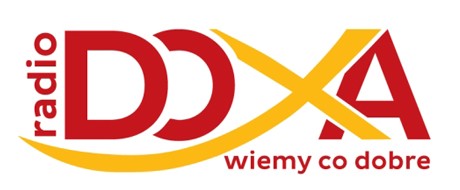 Wiesław Grąziowski, lat 62, zam. na ul. Opawskiej (pogrzeb w poniedziałek, 19 X 2020 w par. w Tarnkowej)Jan Bębenek, zam. na ul. Chełmońskiego Zofia Niklewicz, lat 89, zam. na ul. SkłodowskiejWieczny odpoczynek racz zmarłym dać Panie.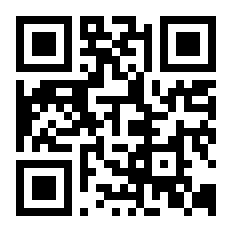 